Приложение № 1 К положению об организации добровольческой (волонтёрской) деятельностив МБОУ г Астрахани « СОШ № 35»Заявление на приём в члены добровольческого (волонтёрского) отрядаФамилияИмяАдресТелефонВозрастМесто учебы/работы ___________________________________________________________Прошу принять меня в члены волонтёрской организации..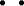 С видами деятельности волонтёрской работы ознакомлен.Инструктаж прошел. Подпись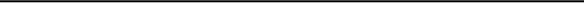 Дата заполнения______________________________